Morning ritual, affirmations and gratitudesEvery morning as I wake, I vision my new day as I want it to be, say at least ten things that I am grateful for and look at my goals and say them out aloud.  I also say these specific affirmations, and gratitudes.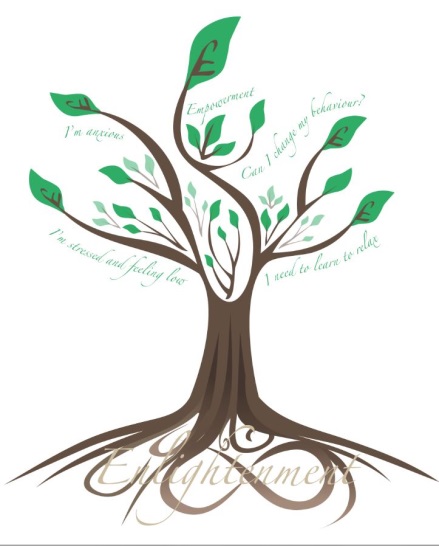 I am in controlI am calmI am a valuable personI am rich, I am deeply loved, I am worthyI can handle anything today bringsI am always in the right place at the right timeI am always presented with new opportunities to better myselfI am perfect in every wayGreat things always happen around meMy place of work is a harmonious place to workMy client base is increasing fastMoney flows often and easily to meI always have more than enough moneyMy workshops are oversubscribed and my business easily attracts paying clientsI am grateful of the world and it’s magicI am grateful of the people in my lifeI am grateful of bad times as they make me appreciate good timesI am grateful of my body and it’s ability to get me through the day with little or no appreciation for the magical way it worksI am grateful of my good healthThank you, thank you, thank you for connecting me with who I need to be connected with today.I am abundant in every good way.  Infinite money is mine to earn, save, invest and exponentially multiply and share.  My abundance is making everyone better off.  I embrace abundance and abundance embraces me.I now recognise my creativity and I honour itLove is all I need to fix my worldI communicate with love and attract loving experiences and people to meI appreciate the beautiful world I live inMy thoughts weave the tapestry of my lifeI give myself permission to prosperI am always willing to take the next stepI connect with the Power that created meI am in the rhythm and flow of an ever changing lifeMy love and acceptance of others creates lasting friendshipsI bless others good fortune and know that there is plenty for allThe love I give is the love I receive